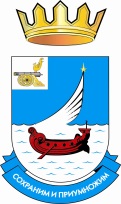 ФИНАНСОВОЕ УПРАВЛЕНИЕ АДМИНИСТРАЦИИМУНИЦИПАЛЬНОГО ОБРАЗОВАНИЯ  «ГАГАРИНСКИЙ РАЙОН»СМОЛЕНСКОЙ ОБЛАСТИП Р И К А З  № 10                                                                                     от 04 марта 2022 года1. Внести в приказ Финансового управления Администрации муниципального образования «Гагаринский район» Смоленской области от 15.02.2021 № 11 «Об утверждении типовой формы соглашения о предоставлении из бюджета муниципального образования «Гагаринский район» Смоленской области муниципальному бюджетному или автономному учреждению субсидии на иные цели в соответствии с абзацем вторым пункта 1 статьи 78.1 Бюджетного кодекса Российской Федерации» следующие изменения:1) дополнить абзацем следующего содержания:«Заключение соглашения с использованием интегрированной информационной системы управления общественными финансами «Электронный бюджет» оформляется по форме, предусмотренной данной системой.»;2) пункт 1.1.1. раздела 1 Типовой формы соглашения о предоставлении из бюджета муниципального образования «Гагаринский район» Смоленской области муниципальному бюджетному или автономному учреждению субсидии на иные цели в соответствии с абзацем вторым пункта 1 статьи 78.1 Бюджетного кодекса Российской Федерации дополнить словами следующего содержания:«. При необходимости также указывается фактический адрес объекта, в котором планируется проведение ремонта, установка (приобретение) оборудования, осуществление иных мероприятий (проведение работ) и иная актуальная информация».2. Настоящий приказ распространяет свое действие на правоотношения, возникшие с 01.01.2022.Заместитель Главы муниципального образования -начальник Финансового управления                                                 Т. В. КудринаО внесении изменений в приказ Финансового управления Администрации муниципального образования «Гагаринский район» Смоленской области от 15.02.2021     № 11